-С ПРАЗДНИКОМ, ВЫСОКИЙ МЫС!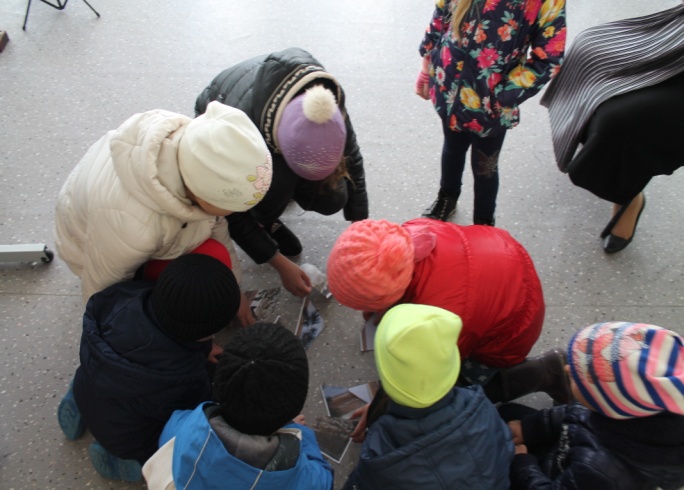  В нашей  стране с 1992 года праздник 1 мая переименован в праздник Весны и Труда. И хотя его и в наше время используют для проведения политических акций профсоюзы, партии, движения различной направленности (и  при этом они все выступают под своими лозунгами), для большинства жителей, рождённых в  СССР, этот праздник по-прежнему День трудящихся, тех, кто умеет работать.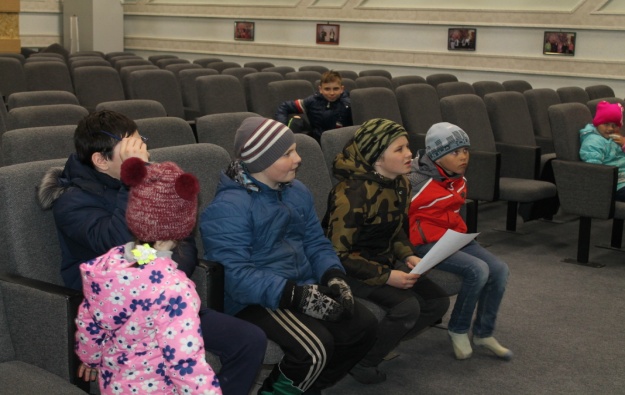 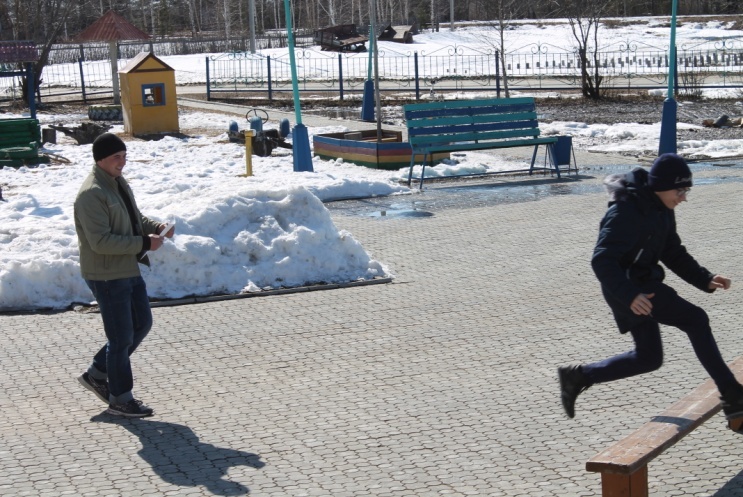 В нашем поселении 1 мая особый праздник - день рождения поселка Высокий Мыс! В этот день у ЦДиТ была проведена квест-игра «Тропой любви к родному краю». Команды на каждой станции получали задания, связанные с историей нашего родного поселения. Участники  игры узнали много о традициях, праздниках народов ханты и манси, о природе и достопримечательностях района и округа, и, конечно же, о героях и почетных жителях Высокого Мыса и Тундрино.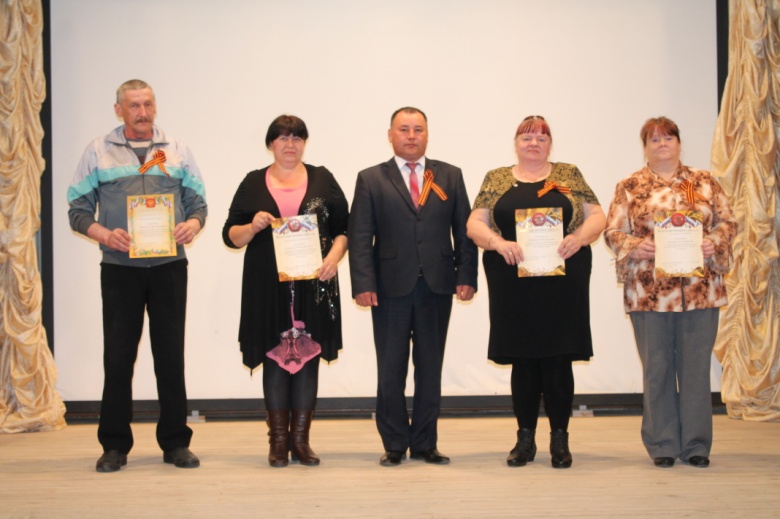           А на праздничной программе «Край мой, край чудесный!»,  перед показом фильма «Калачи», глава администрации Манарбек Бакытович Жумабаев поздравил всех присутствующих с праздником и наградил Благодарственными письмами и Почетными грамотами достойных жителей поселения. Для всех присутствующих  в подарок прозвучала песня в исполнении Светланы  Корзяковой.-ДЕНЬ ПОБЕДЫ.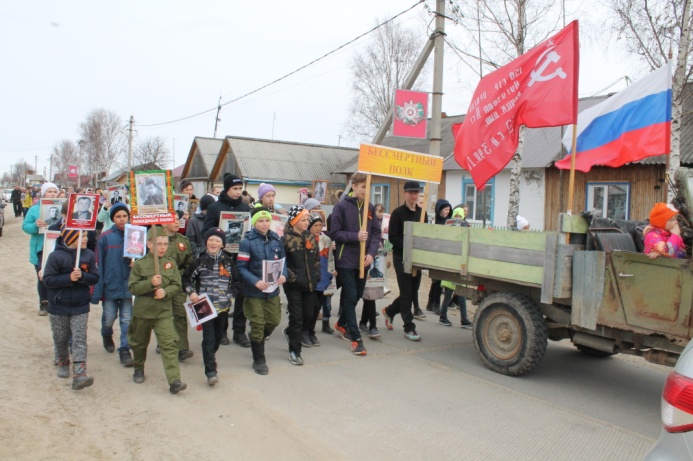         9 мая в нашем поселении прошли праздничные мероприятия, посвящённые Дню Победы. Были проведены два митинга –  в селе Тундрино и в посёлке Высокий Мыс; оформлены выставки в ТЦНК, школе, детском саду,  ЦДиТ и библиотеке;  проведена акция «Бессмертный полк», в которой приняли участие представители всех организаций и учреждений нашего поселения.  В центре досуга и творчества состоялась праздничная  концертная программа, которая запомнилась яркими  интересными номерами, пронизанными духом патриотизма и выражающими всю глубину  трагедии, которую испытала наша страна в период самой страшной и кровопролитной войны.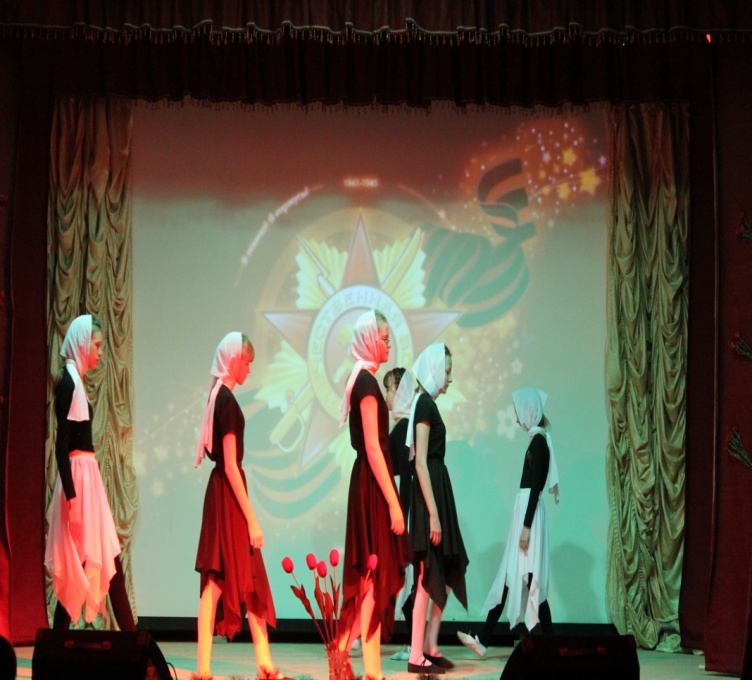          Все  номера и хореографические композиции соответствовали основной сюжетной линии программы и передавали торжественность главного праздника страны и величие подвига нашего многонационального народа.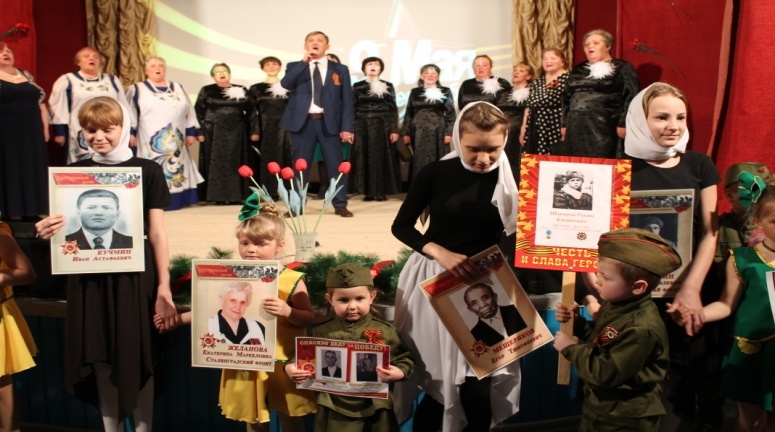 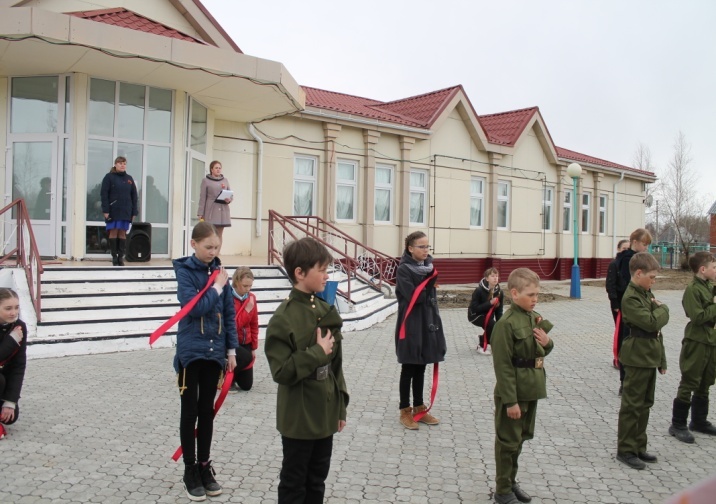          9 мая ещё многие десятилетия будет оставаться  самым главным и самым важным праздником нашего государства,  когда  каждый человек имеет возможность отдать дань памяти погибшим и сделать всё возможное для того, чтобы и будущие поколения осознавали  всю хрупкость и ответственность за мир и спокойствие на нашей планете.  -«ЗДЕСЬ САМЫЕ ДОБРЫЕ ЛЮДИ ЖИВУТ»        - так назвали благодарные жители Высокого Мыса и Тундрино мероприятие, которое 24 мая в день славянской письменности было проведено работниками ЦДиТ и библиотеки в память об односельчанке, замечательной женщине,  самобытной поэтессе Сарапульцевой Георгине Георгиевне.  Пятнадцать лет минуло с тех пор, как не стало Георгины Георгиевны, но память о ней живёт в сердцах тех, кто её знал.  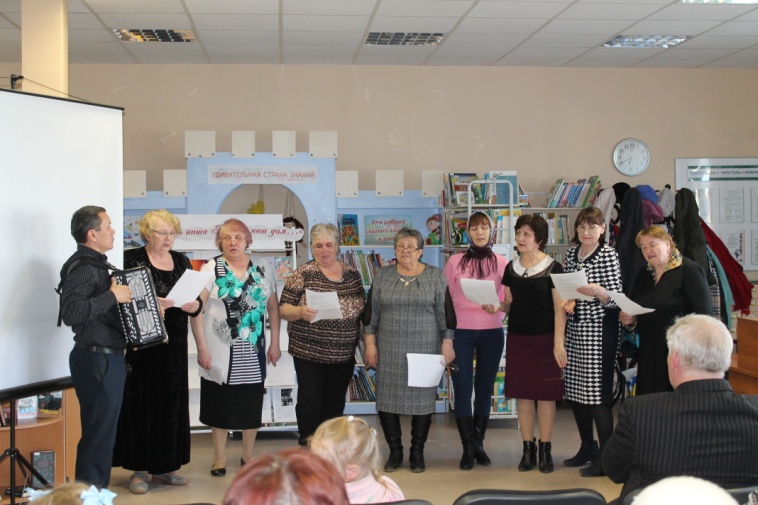           Родилась она в селе Тундрино 17 июня 1937 года. Инна, так её звали односельчане, работала дояркой полеводом, телятницей, неоднократно избиралась депутатом сельского Совета и с самого раннего  детства была непременным участником художественной самодеятельности. Любила читать книги. Писать стихи начала с 1982 года. Печаталась в газетах "Вестник", "Патриот Сургута". Её стихи вошли в сборники: "В палитре жизни все цвета" (2001), "Край, где царствуют белые ночи" (2012). 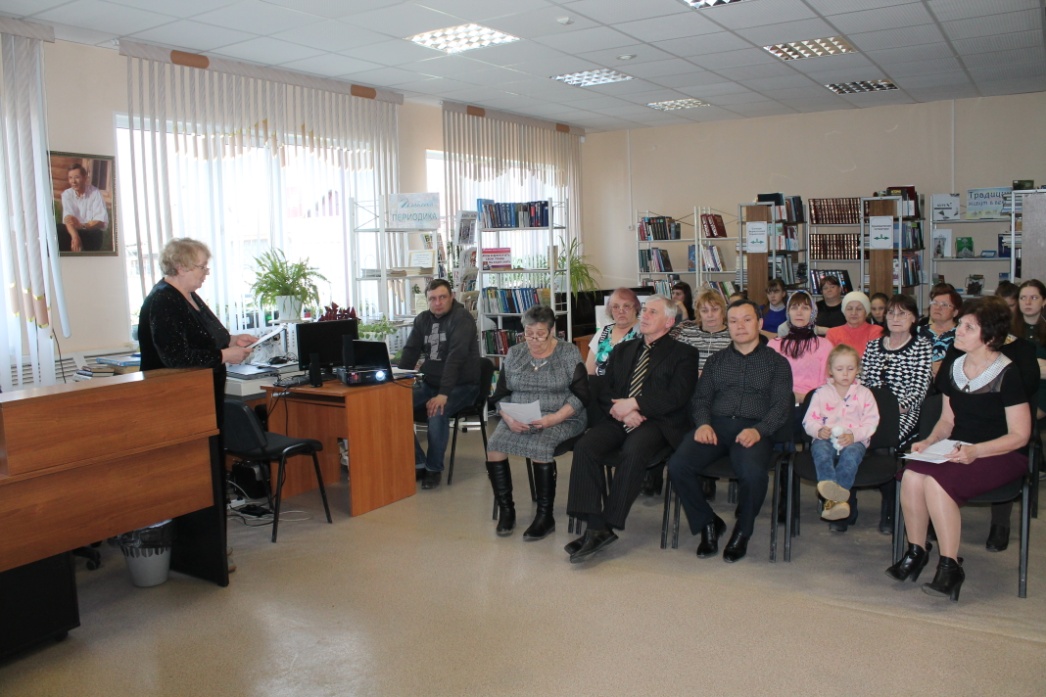            В этот день в библиотеке звучали её стихи,  песни на её стихи, воспоминания подруг, коллег, соседей.    А  в заключение вечера памяти все вместе исполнили любимую песню Инны Сарапульцевой "Вальс расставания".            Георгина Георгиевна  оставила о себе нежную, светлую память, добрый след и своё творчество.  В стихах Георгины Георгиевны и горькие воспоминания о лихих годах Великой Отечественной войны, и трогательная любовь к родному краю, и юмор, и задор.            Талантливые земляки - ещё одна серьёзная причина гордиться своей малой родиной, своим родным поселением.                                                                                                                                                 